ПРЕДИСЛОВИЕМеждународный союз электросвязи (МСЭ) является специализированным учреждением Организации Объединенных Наций в области электросвязи. Сектор стандартизации электросвязи МСЭ (МСЭ-Т) – постоянный орган МСЭ. МСЭ-Т отвечает за исследование технических, эксплуатационных и тарифных вопросов и за выпуск Рекомендаций по ним с целью стандартизации электросвязи на всемирной основе.Всемирная ассамблея по стандартизации электросвязи (ВАСЭ), которая проводится каждые четыре года, определяет темы для изучения Исследовательскими комиссиями МСЭ-Т, которые, в свою очередь, разрабатывают Рекомендации по этим темам.  ITU  2013Все права сохранены. Ни одна из частей данной публикации не может быть воспроизведена с помощью каких бы то ни было средств без предварительного письменного разрешения МСЭ.РЕЗОЛЮЦИЯ 44 (Пересм. Дубай, 2012 г.)Преодоление разрыва в стандартизации между развивающимися1
и развитыми странами(Флорианополис, 2004 г.; Йоханнесбург, 2008 г.; Дубай, 2012 г.)Всемирная ассамблея по стандартизации электросвязи (Дубай, 2012 г.),учитывая,a)	что в Резолюции 123 (Пересм. Гвадалахара, 2010 г.) Полномочной конференции о преодолении разрыва в области стандартизации между развивающимися и развитыми странами Генеральному секретарю и Директорам трех Бюро поручается тесно сотрудничать между собой в проведении инициатив, направленных на преодоление разрыва в стандартизации между развивающимися и развитыми странами, в целях реализации последующих действий и выполнения пунктов постановляющей части этой Резолюции, обеспечивая координацию в этом плане на региональном уровне через региональные отделения и организации;b)	что в Резолюции 139 (Пересм. Гвадалахара, 2010 г.) Полномочной конференции Государствам-Членам предлагается незамедлительно выполнить Резолюцию 37 (Пересм. Хайдарабад, 2010 г.) Всемирной конференции по развитию электросвязи о преодолении цифрового разрыва;c)	что в Резолюции 166 (Гвадалахара, 2010 г.) Полномочной конференции о числе заместителей председателей консультативных групп и других групп Секторов предусматривается содействовать более эффективному участию развивающихся стран;d)	что в Резолюции 169 (Гвадалахара, 2010 г.) Полномочной конференции разрешается допуск академических организаций, университетов и их соответствующих исследовательских учреждений из развивающихся стран к участию в работе трех Секторов Союза на основе финансового взноса на уровне 1/32 единицы взноса для Членов Секторов,признавая,а)	что задачи, выполняемые Сектором стандартизации электросвязи МСЭ (МСЭ-Т), охватывают Рекомендации, оценку соответствия, а также вопросы, имеющие политические и регламентарные последствия;b)	что гармоничное и сбалансированное развитие средств и услуг электросвязи во всемирном масштабе взаимовыгодно для развивающихся и развитых стран;c)	что существует необходимость в уменьшении стоимости оборудования и затрат на развертывание сетей и средств, принимая во внимание нужды и потребности развивающихся стран;d)	что неравенство между развивающимися и развитыми странами в области стандартизации включает пять компонентов: неравенство в добровольной стандартизации, неравенство в обязательных технических регламентах, неравенство в оценке соответствия, неравенство в квалифицированных людских ресурсах в области стандартизации и неравенство в эффективном участии в работе МСЭ-Т;e)	что для развивающихся стран чрезвычайно важно расширить свое участие в разработке стандартов электросвязи;f)	что, исходя из выводов проведенного МСЭ исследования потенциала развивающихся стран в области стандартизации, необходимо улучшить координацию деятельности в области стандартизации информационно-коммуникационных технологий (ИКТ) во многих развивающихся странах, чтобы увеличить их вклад в работу исследовательских комиссий МСЭ-Т, и что создание национальных секретариатов по стандартизации способствовало бы как активизации деятельности в области стандартизации на национальном уровне, так и увеличению вклада в работу исследовательских комиссий МСЭ-T;g)	что разработка руководящих указаний способствовала бы активизации участия развивающихся стран в работе исследовательских комиссий МСЭ-T,признавая также,a)	что в Решении 12 (Гвадалахара, 2010 г.) Полномочной конференции подтвержден бесплатный онлайновый доступ для широкой общественности к Рекомендациям МСЭ-T и Рекомендациям Сектора радиосвязи МСЭ (МСЭ-R), Отчетам МСЭ-R и основным текстам документов Союза (Уставу, Конвенции и Общему регламенту конференций, ассамблей и собраний Союза), а также к заключительным актам полномочных конференций;b)	что в представляемых Совету МСЭ ежегодных отчетах относительно политики бесплатного онлайнового доступа к публикациям МСЭ отмечается, что эта политика позволила поднять уровень осведомленности о деятельности по стандартизации, проводимой в МСЭ, и способствует более широкому участию развивающихся стран в этой деятельности;с)	что в соответствии со Стратегическим планом Союза на 2012–2015 годы МСЭ-Т должен работать с целью "предоставления поддержки и помощи развивающимся странам в преодолении разрыва в стандартизации в том, что касается вопросов стандартизации, инфраструктуры и приложений информационных сетей и сетей связи, а также необходимых учебных материалов для создания потенциала, принимая во внимание характеристики среды электросвязи в развивающихся странах",отмечая,a)	что, хотя МСЭ добился значительного прогресса в определении и преодолении разрыва в стандартизации, развивающиеся страны все еще сталкиваются с разнообразными трудностями в обеспечении своего эффективного участия в работе МСЭ-Т, в частности в участии в работе и последующей деятельности исследовательских комиссий МСЭ-Т; b)	что в структуру бюджета на двухгодичный период в настоящее время включена отдельная статья расходов на деятельность по преодолению разрыва в области стандартизации и одновременно с этим приветствуются добровольные взносы, а Бюро стандартизации электросвязи (БСЭ) внедрило механизм управления этой статьей на основе тесной координации действий с Бюро развития электросвязи (БРЭ);c)	бюджетные ограничения, особенно для учреждений развивающихся стран, связанные с участием в мероприятиях МСЭ-Т, которые представляют для них особый интерес;d)	что программы МСЭ по развитию партнерских отношений под эгидой МСЭ-Т продолжают усиливать и расширять помощь, которую МСЭ оказывает своим Членам, в частности развивающимся странам;e)	важность наличия надлежащих консультативных структур для развивающихся стран для формулирования и исследования Вопросов, подготовки вкладов и создания потенциала;f)	что внедрение организационной структуры и методов работы 2-й, 3-й, 5-й и 12-й Исследовательских комиссий МСЭ-Т могло бы помочь повышению уровня участия развивающихся стран в деятельности по стандартизации в некоторых других исследовательских комиссиях и способствовать достижению целей Резолюции 123 (Пересм. Гвадалахара, 2010 г.);g)	что совместные собрания региональных групп различных исследовательских комиссий МСЭ-Т, особенно если они проводятся совместно с региональными семинарами-практикумами и/или собраниями регионального органа по стандартизации, будут содействовать участию развивающихся стран в этих собраниях и повысят эффективность таких собраний;h)	что на заместителей председателя Консультативной группы по стандартизации электросвязи (КГСЭ), назначаемых на основе регионального представительства, и заместителей председателей исследовательских комиссий из развивающихся стран может быть возложена конкретная обязанность, которая сможет способствовать дальнейшему расширению участия, в особенности развивающихся стран, в проводимой МСЭ-Т работе по стандартизации;i)	что МСЭ может обеспечить дальнейшее улучшение участия развивающихся стран в работе по стандартизации как в качественном, так и в количественном аспектах благодаря роли заместителей председателей и председателей в мобилизации участия представителей их регионов,принимая во вниманиеа)	Соответствующие итоги Глобального симпозиума по стандартам;b)	что фактическое участие развивающихся стран, когда оно осуществляется, обычно ограничивается стадиями окончательного утверждения и осуществления, а не подготовкой предложений в различных рабочих группах;c)	что необходимо совершенствовать координацию действий на национальном уровне во многих развивающихся странах для осуществления деятельности в области стандартизации ИКТ, чтобы вносить вклад в работу МСЭ-T;d)	что КГСЭ согласилась создать наставническую функцию в исследовательских комиссиях МСЭ-Т для координации действий с представителями развитых и развивающихся стран с целью обмена информацией и передовым опытом в области применения Рекомендаций МСЭ-Т, чтобы активизировать деятельность в области стандартизации в развивающихся странах и в региональных группах,напоминая,что в Резолюции 1353 Совета МСЭ признается, что электросвязь и ИКТ являются компонентами, необходимыми для достижения развитыми и развивающимися странами устойчивого развития, и поручается Генеральному секретарю во взаимодействии с Директорами Бюро определить новые виды деятельности, которые должен осуществлять МСЭ для содействия развивающимся странам в достижении устойчивого развития с помощью электросвязи и ИКТ,решает,1	что прилагаемый к настоящей Резолюции план действий, цель которого состоит в преодолении разрыва в стандартизации между развитыми и развивающимися странами, следует, по мере возможности, продолжать составлять и рассматривать на ежегодной основе для учета требований развивающихся стран;2	что МСЭ-Т в сотрудничестве с другими Секторами, в соответствующих случаях, должен разработать программу для: i)	содействия развивающимся странам в разработке методов, способствующих процессу увязки инноваций с процессом стандартизации; ii)	содействия развивающимся странам в разработке средств согласования их национальных промышленных и инновационных стратегий в целях обеспечения наиболее сильного воздействия на их социально-экономические экосистемы;3	просить Директора БСЭ укреплять сотрудничество и координацию с соответствующими региональными организациями, в частности из развивающихся стран;4	что при условии утверждения Советом следует обеспечить бесплатный онлайновый доступ к пособиям, справочникам, директивам и другим материалам МСЭ, касающимся понимания и применения Рекомендаций МСЭ-R, в первую очередь в области планирования, эксплуатации и технического обслуживания сетей электросвязи;5	поддерживать, в каждом конкретном случае, скоординированное создание исследовательскими комиссиями МСЭ-Т региональных групп в рамках имеющихся ресурсов или ресурсов, полученных в виде вкладов, и содействовать сотрудничеству и совместной деятельности этих групп с другими региональными органами по стандартизации;6	сохранить в ежегодном бюджете Союза отдельную позицию статьи расходов на деятельность по преодолению разрыва в стандартизации, при этом следует далее поощрять добровольные взносы;7	что обязанности, возлагаемые на всех заместителей председателей и председателей из развивающихся стран, назначаемых на руководящие посты в КГСЭ и исследовательских комиссиях МСЭ-Т, включают в том числе:i)	тесное сотрудничество с Членами МСЭ в регионе, чтобы мобилизовать их на участие в деятельности МСЭ в области стандартизации с целью содействия преодолению разрыва в стандартизации;ii)	составление отчетов о мобилизации и участии для органа МСЭ по конкретному региону;iii)	подготовку и представление программы мобилизации для регионов, которые они представляют, на первом собрании КГСЭ или исследовательской комиссии, а также направление отчета в КГСЭ,решает далее, чтобы региональные отделения МСЭ 1	привлекались к работе БСЭ для содействия и координации деятельности по стандартизации в их регионах в поддержку выполнения соответствующих частей настоящей Резолюции и достижения целей плана действий, а также для начала кампаний по привлечению в МСЭ-Т новых Членов Сектора, Ассоциированных членов и академических организаций – Членов из развивающихся стран; 2	содействовали заместителям председателей, в рамках бюджетов отделений, в деятельности по мобилизации членов в их соответствующих регионах в целях расширения участия в деятельности по стандартизации;3	организовывали и координировали деятельность региональных групп исследовательских комиссий МСЭ-Т; 4	предоставляли необходимую помощь региональным группам исследовательских комиссий МСЭ-Т;5	предоставляли помощь региональным организациям электросвязи в создании региональных органов по стандартизации и управлении этими органами,предлагает Совету1	увеличить бюджетные резервы МСЭ-Т для стипендий, устного и письменного перевода документов для собраний КГСЭ, исследовательских комиссий МСЭ-Т и региональных групп исследовательских комиссий МСЭ-Т;2	поощрять создание в рамках МСЭ-Т специализированной группы для стимулирования инноваций в области ИКТ с целью совершенствования совместных инноваций глобального уровня для преодоления разрыва в стандартизации между развитыми и развивающимися странами, а также для выявления и поддержки инноваций из развивающихся стран;3	представить, в надлежащем случае, отчет по этому вопросу Полномочной конференции 2014 года;4	консультировать Полномочную конференцию 2014 года по вопросам выполнения раздела предлагает Совету,поручает Директору Бюро стандартизации электросвязи в сотрудничестве с Директорами Бюро развития электросвязи и Бюро радиосвязи в рамках имеющихся ресурсов 1	продолжать реализацию целей плана действий, прилагаемого к настоящей Резолюции;2	помогать развивающимся странам в их исследованиях, особенно по приоритетным для них вопросам, которые направлены на разработку и выполнение Рекомендаций МСЭ-Т;3	продолжить деятельность группы по выполнению, созданной в рамках БСЭ для организации работы, мобилизации ресурсов, координации усилий и контролирования работы, связанной с настоящей Резолюцией и относящимся к ней планом действий;4	принимать необходимые действия по каждой новой Рекомендации МСЭ-Т с аспектами выполнения и рассмотреть необходимость разработки руководящих указаний по выполнению;5	организовать разработку набора руководящих указаний по применению Рекомендаций МСЭ на национальном уровне, учитывая положения Резолюции 168 (Пересм. Гвадалахара, 2010 г.) Полномочной конференции;6	предоставить поддержку, необходимую для региональной мобилизации в интересах стандартизации;7	провести необходимые исследования роли управления инновациями и программ стимулирования инноваций в преодолении разрыва в стандартизации между развитыми и развивающимися странами;8	с учетом финансовых ограничений, а также существующих и запланированных видов деятельности БРЭ включить в предложение по бюджету БСЭ для Совета МСЭ средства, определенные для выполнения настоящей Резолюции;9	содействовать приданию кругу ведения, указанному в пункте 7 раздела решает, выше, законного статуса в работе КГСЭ и исследовательских комиссий МСЭ-Т для обеспечения того, чтобы конкретные обязанности были доведены до сведения кандидатов на посты заместителей председателей до их назначения;10	представлять отчеты о выполнении данного плана будущим Всемирным ассамблеям по стандартизации электросвязи и полномочным конференциям с целью рассмотрения настоящей Резолюции и внесения соответствующих поправок в свете результатов выполнения плана, а также бюджетных корректировок, необходимых для выполнения настоящей Резолюции;11	в случае поступления запросов оказывать помощь развивающимся странам в разработке руководящих указаний для использования национальными организациями запрашивающей страны, чтобы активизировать ее участие в работе исследовательских комиссий МСЭ-Т с помощью региональных отделений МСЭ с целью преодоления разрыва в стандартизации;12	расширять использование электронных каналов, таких как веб-семинары или электронное обучение, для образования и профессиональной подготовки по вопросам выполнения Рекомендаций МСЭ-Т;13	оказывать всю необходимую поддержку для создания региональных групп и обеспечения их бесперебойного функционирования;14	принимать все необходимые меры для содействия организации собраний и семинаров-практикумов региональных групп;15	представлять отчеты об эффективности деятельности региональных групп Совету МСЭ;16	проводить семинары-практикумы и семинары, в зависимости от случая, для распространения информации о новых Рекомендациях и повышения их понимания, в частности для развивающихся стран,поручает исследовательским комиссиям МСЭ-Т и Консультативной группе по стандартизации электросвязи1	активно участвовать в осуществлении программ, которые изложены в плане действий, прилагаемом к настоящей Резолюции;2	координировать проведение совместных собраний региональных групп исследовательских комиссий МСЭ-Т,далее поручает исследовательским комиссиям1	учитывать особые характеристики среды электросвязи развивающихся стран в процессе разработки стандартов в областях планирования, услуг, систем, эксплуатации, тарифов, технического обслуживания и, по мере возможности, разрабатывать решения/варианты, касающиеся развивающихся стран;2	принимать соответствующие меры для проведения исследований по связанным со стандартизацией вопросам, определенным всемирными конференциями по развитию электросвязи;3	продолжать, в надлежащих случаях, при разработке новых или пересмотренных Рекомендаций МСЭ-Т взаимодействовать с исследовательскими комиссиями Сектора развития электросвязи МСЭ по вопросам, связанным с конкретными нуждами и потребностями развивающихся стран, в целях повышения привлекательности и применимости этих Рекомендаций в данных странах,предлагает Директору Бюро стандартизации электросвязи1	работать в тесном сотрудничестве с Директорами БРЭ и Бюро радиосвязи (БР) в целях содействия установлению партнерских отношений под эгидой МСЭ-Т в качестве одного из средств финансирования плана действий;2	рассмотреть вопрос о проведении, когда это возможно, семинаров-практикумов одновременно с собраниями региональных групп МСЭ-Т при координации и сотрудничестве с Директором БРЭ,предлагает регионам и их Государствам-Членам1	продолжать создавать региональные группы основных исследовательских комиссий МСЭ-Т в их соответствующих регионах согласно пункту 5 раздела решает настоящей Резолюции и Резолюции 54 (Пересм. Дубай, 2012 г.) настоящей Ассамблеи, а также оказывать поддержку в проведении ими собраний и выполнении видов деятельности, в надлежащих случаях, при координации с БСЭ;2	принимать активное участие в деятельности региональных групп МСЭ-Т и оказывать поддержку региональным организациям в создании региональных структур для развития деятельности по стандартизации;3	создавать, в надлежащих случаях, региональные органы по стандартизации и способствовать проведению совместных и скоординированных собраний таких органов с региональными группами исследовательских комиссий МСЭ-Т в соответствующих регионах, с тем чтобы эти органы по стандартизации действовали в качестве основных организаторов таких собраний региональных групп; 4	разработать проекты круга ведения и методов работы региональных групп, которые должны быть утверждены основной исследовательской комиссией,призывает Государства-Члены и Членов Сектораучитывать цели, которые установлены в плане действий, содержащемся в Приложении к настоящей Резолюции, при участии в деятельности МСЭ-Т.Приложение
(к Резолюции 44)План действий по выполнению Резолюции 123 
(Пересм. Гвадалахара, 2010 г.) Полномочной конференцииI	Программа 1: Укрепление потенциала для разработки стандартов1	Цель:•	Укрепление потенциала для разработки стандартов в развивающихся странах.2	Виды деятельности:•	Разработка руководящих принципов, с тем чтобы помочь развивающимся странам в их участии в деятельности МСЭ-Т, охватывающих, в том числе, методы работы МСЭ-Т, формулирование проектов Вопросов и выдвижение предложений.•	Разработка методов расширения доступа развивающихся стран к важнейшей технической информации для обогащения их знаний и укрепления потенциала в целях: i) внедрения глобальных стандартов; ii) эффективного участия в работе МСЭ-Т; iii) учета их собственных специфических особенностей и потребностей в процессе разработки глобальных стандартов; и iv) воздействия на обсуждения, связанные с разработкой глобальных стандартов, путем активного участия в работе исследовательских комиссий МСЭ-Т.•	Совершенствование процедур и электронных инструментов для дистанционного участия, с тем чтобы дать экспертам из развивающихся стран возможность принимать активное участие в собраниях МСЭ-Т (включая, в том числе, КГСЭ, исследовательские комиссии, группы по совместной координационной деятельности и глобальные инициативы по стандартизации), семинарах-практикумах и курсах профессиональной подготовки, находясь в своих странах.•	Осуществление консультативных проектов, предназначенных для оказания помощи развивающимся странам в разработке планов, стратегий, политики и иных мер в области стандартизации. Достигнутые результаты следует затем преобразовать в примеры передового опыта.•	Разработка методов, инструментов и показателей для точного измерения результатов и степени эффективности усилий и видов деятельности, используемых при преодолении разрыва в стандартизации.•	Сотрудничество с Членами Сектора, в частности производителями, академическими и научно-исследовательскими организациями в областях обмена информацией о новых технологиях и потребностях развивающихся стран и предоставления технической помощи для содействия в создании программ стандартизации в сфере ИКТ в академических и научно-исследовательских организациях.II	Программа 2: Оказание помощи развивающимся странам в отношении применения стандартов1	Цель:•	Помощь развивающимся странам в:•	обеспечении того, чтобы развивающиеся страны четко понимали Рекомендации МСЭ-Т;•	расширении применения Рекомендаций МСЭ-Т в развивающихся странах.2	Виды деятельности:•	Помощь развивающимся странам в:•	создании секретариата по стандартизации для координации деятельности в области стандартизации и участия в деятельности исследовательских комиссий МСЭ-Т;•	определении того, соответствуют ли их существующие национальные стандарты действующим Рекомендациям МСЭ-Т.•	Действия, которые должны выполняться на основе сотрудничества БСЭ и БРЭ: •	разработка набора руководящих указаний, регулирующих порядок применения Рекомендаций МСЭ-Т, в частности по готовым изделиям и присоединению, обращая особое внимание на Рекомендации, имеющие регуляторные и политические последствия;•	предоставление рекомендаций и помощи в отношении того, как лучше использовать Рекомендации МСЭ-Т и включать их в национальные стандарты;•	сбор и ведение базы данных, содержащей информацию о новых технологиях, для которых разрабатываются стандарты, и продуктах, которые соответствуют Рекомендациям МСЭ-Т;•	организация мероприятий по созданию потенциала по применению конкретных Рекомендаций и по методам изучения соответствия готовых изделий этим Рекомендациям;•	совершенствование и содействие использованию электронного форума "Вопросы и ответы по стандартам", где развивающиеся страны могли бы поднимать вопросы, касающиеся их понимания и применения Рекомендаций, а также получать консультации от экспертов исследовательских комиссий.III	Программа 3: Создание потенциала людских ресурсов1	Цель:•	Повышать потенциал людских ресурсов развивающихся стран в деятельности МСЭ-Т и национальной деятельности в области стандартизации.2	Виды деятельности:•	Содействие проведению мероприятий, семинаров, семинаров-практикумов и собраний исследовательских комиссий на региональном и глобальном уровнях для создания потенциала по вопросам, касающимся стандартизации и развития электросвязи и ИКТ в развивающихся странах.•	В тесном сотрудничестве с БРЭ и БР организация курсов профессиональной подготовки по стандартизации для развивающихся стран.•	Предоставление развивающимся странам более широких возможностей для стажировки, прикомандирования специалистов, краткосрочной занятости и т. п. в МСЭ.•	Содействие избранию большего числа кандидатов от развивающихся стран на должности председателей и заместителей председателей исследовательских комиссий МСЭ-Т.•	Содействие развитию возможностей для экспертов из развивающихся стран по откомандированию и краткосрочной занятости в испытательных лабораториях международных организаций по разработке стандартов (ОРС) и производителей, в частности, в сфере проверки на соответствие и функциональную совместимость. •	Организация детального наставничества по реализации Рекомендаций МСЭ-T.•	Предоставление через БСЭ стипендий удовлетворяющим критериям странам для участия в соответствующих собраниях МСЭ-Т.IV	Программа 4: Сбор средств для преодоления разрыва в области стандартизацииa)	Вклады в реализацию плана действий с помощью следующих форм партнерских отношений и других средств:•	вклады в форме партнерских отношений;•	дополнительные бюджетные средства, которые могут быть выделены МСЭ;•	добровольные вклады развитых стран;•	добровольные вклады частного сектора;•	добровольные вклады других участников.b)	Управление средствами БСЭ:•	Директор БСЭ на основе тесной координации с Директором БРЭ отвечает за управление собранными в указанном выше порядке средствами, которые используются главным образом для достижения целей этих программ.c)	Принципы, регулирующие использование средств:•	Средства должны использоваться для осуществления деятельности, связанной с МСЭ, включая, но не ограничиваясь оказанием помощи и проведением консультаций, профессиональной подготовкой представителей развивающихся стран по деятельности МСЭ-Т, а также программами обучения, проверки на соответствие, присоединения, функциональной совместимости, предназначенными для развивающихся стран (но не для приобретения оборудования).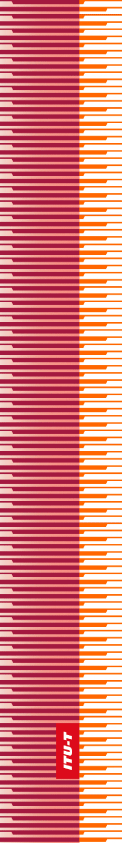 Международный союз электросвязиМеждународный союз электросвязиМеждународный союз электросвязиМСЭ-ТСЕКТОР СТАНДАРТИЗАЦИИ
ЭЛЕКТРОСВЯЗИ МСЭСЕКТОР СТАНДАРТИЗАЦИИ
ЭЛЕКТРОСВЯЗИ МСЭВСЕМИРНАЯ АССАМБЛЕЯ ПО СТАНДАРТИЗАЦИИ ЭЛЕКТРОСВЯЗИ 
Дубай, 20–29 ноября 2012 годаВСЕМИРНАЯ АССАМБЛЕЯ ПО СТАНДАРТИЗАЦИИ ЭЛЕКТРОСВЯЗИ 
Дубай, 20–29 ноября 2012 годаВСЕМИРНАЯ АССАМБЛЕЯ ПО СТАНДАРТИЗАЦИИ ЭЛЕКТРОСВЯЗИ 
Дубай, 20–29 ноября 2012 годаВСЕМИРНАЯ АССАМБЛЕЯ ПО СТАНДАРТИЗАЦИИ ЭЛЕКТРОСВЯЗИ 
Дубай, 20–29 ноября 2012 годаРезолюция 44 – Преодоление разрыва в стандартизации между развивающимися и развитыми странамиРезолюция 44 – Преодоление разрыва в стандартизации между развивающимися и развитыми странамиРезолюция 44 – Преодоление разрыва в стандартизации между развивающимися и развитыми странамиРезолюция 44 – Преодоление разрыва в стандартизации между развивающимися и развитыми странами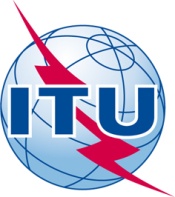 